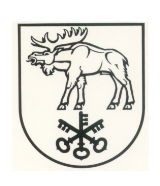           LAZDIJŲ RAJONO SAVIVALDYBĖS TARYBASPRENDIMASDĖL PROJEKTO „JUKNELIŠKĖS MSNA IR VALSTYBINIŲ MELIORACIJOS SISTEMŲ BEI JŲ STATINIŲ REKONSTRUKCIJA”2016 m. balandžio 6 d. Nr. 34-466LazdijaiVadovaudamasi Lietuvos Respublikos vietos savivaldos įstatymo 16 straipsnio 4 dalimi, Lazdijų rajono savivaldybės 2011–2020 metų strateginio plėtros plano, patvirtinto Lazdijų rajono savivaldybės tarybos 2011 m. birželio 29 d. sprendimu Nr. 5TS-61 „Dėl Lazdijų rajono savivaldybės strateginio plėtros plano patvirtinimo“, I prioriteto „Darnaus verslo, kaimo ir turizmo plėtros skatinimas“ 1.2 tikslo „Skatinti kaimo aplinkos darnią plėtrą“ 1.2.1 uždaviniu „Padidinti tradicinio žemės ūkio konkurencingumą“,  Lietuvos Respublikos melioracijos įstatymo 7 straipsnio 3 dalimi, Lietuvos Respublikos žemės ūkio ministro 2015 m. liepos 17 d. įsakymu Nr. 3D-578 „Dėl Lietuvos kaimo plėtros 2014–2020 metų programos priemonės „Investicijos į materialųjį turtą“ veiklos „Parama žemės ūkio vandentvarkai“ įgyvendinimo taisyklių patvirtinimo“, Lazdijų rajono savivaldybės taryba  n u s p r e n d ž i a:1. Pritarti Jukneliškės melioracijos statinių naudotojų asociacijos rengiamam investiciniam projektui „Jukneliškės MSNA ir valstybinių melioracijos sistemų bei jų statinių rekonstrukcija“ ir dalyvauti partneriu jį įgyvendinant. Bendra vertė – 379 747,00 Eur su PVM.2. Nustatyti, kad 10 proc. 1 punkte nurodytos projekto vertės su PVM bus finansuojama iš Lazdijų rajono savivaldybės biudžeto.3. Įgalioti Lazdijų rajono savivaldybės administracijos direktorių Lietuvos Respublikos teisės aktų nustatyta tvarka pasirašyti visus su projektu susijusius dokumentus.4. Nurodyti, kad šis sprendimas gali būti skundžiamas Lietuvos Respublikos administracinių bylų teisenos įstatymo nustatyta tvarka ir terminais.  Savivaldybės mero pavaduotojas  ParengėJolanta Volodkevičienė2016-04-05LAZDIJŲ RAJONO SAVIVALDYBĖS TARYBOSSPRENDIMO „JUKNELIŠKĖS MSNA IR VALSTYBINIŲ MELIORACIJOS SISTEMŲ BEI JŲ STATINIŲ REKONSTRUKCIJA“AIŠKINAMASIS RAŠTAS2016-04-05      Lazdijų rajono savivaldybės tarybos sprendimo projektas ,,Dėl projekto „Jukneliškės MSNA ir valstybinių melioracijos sistemų bei jų statinių rekonstrukcija ” parengtas vadovaujantis Lietuvos Respublikos vietos savivaldos įstatymo   16 straipsnio 4 dalimi, Lazdijų rajono savivaldybės 2011–2020 metų strateginio plėtros plano, patvirtinto Lazdijų rajono savivaldybės tarybos 2011 m. birželio 29 d. sprendimu Nr. 5TS-61 „Dėl Lazdijų rajono savivaldybės strateginio plėtros plano patvirtinimo“, I prioriteto „Darnaus verslo, kaimo ir turizmo plėtros skatinimas“ 1.2 tikslo „Skatinti kaimo aplinkos darnią plėtrą“ 1.2.1 uždaviniu „Padidinti tradicinio žemės ūkio konkurencingumą“, Lietuvos Respublikos melioracijos įstatymo 7 straipsnio 3 dalimi, Lietuvos Respublikos Žemės ūkio ministro 2015 m. liepos 17 d. įsakymu Nr. 3D-578 „Dėl Lietuvos kaimo plėtros 2014–2020 metų programos priemonės „Investicijos į materialųjį turtą“ veiklos „Parama žemės ūkio vandentvarkai“ įgyvendinimo taisyklių patvirtinimo“.Šio sprendimo tikslas – pritarti investicinio projekto „Jukneliškės MSNA ir valstybinių melioracijos sistemų bei jų statinių rekonstrukcija ” rengimui, kurio pareiškėja Jukneliškės melioracijos statinių naudotojų asociacija, ir dalyvauti partneriu jį įgyvendinant. Bendra projekto vertė – 379 747,00 EUR su PVM. Taip pat nustatyti, kad 10 proc. šio projekto tinkamų išlaidų vertės su pridėtinės vertės mokesčiu (PVM) bus finansuojama iš savivaldybės biudžeto.     Pozityvūs rezultatai – pagerės Lazdijų rajono savivaldybės Būdviečio ir Šeštokų kadastrinių vietovių bendro naudojimo melioracijos inžinerinės infrastruktūros techninė būklė, teigiamai veikianti kaimo gyventojų darbo bei gyvenimo sąlygas, sumažės žemdirbių nuostoliai dėl negauto derliaus ir dėl užliejamo turto, pagerės privažiavimas prie dirbamų laukų. Įgyvendinus šį projektą planuojama, kad bus sutvarkyta apie 120 ha melioruotos žemės, bus rekonstruojama apie 10 km melioracijos griovių.     Projekto neigiamos pasekmės – nenumatomos.     Projekto sprendimo projektas neprieštarauja galiojantiems teisės aktams.     Sprendimo projektą parengė Lazdijų rajono savivaldybės administracijos Žemės ūkio ir melioracijos skyriaus vyr. specialistė Jolanta Volodkevičienė.Žemės ūkio ir melioracijos skyriaus vyr. specialistė                         Jolanta Volodkevčienė